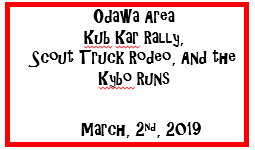 Registration Form andInformation Package for the Kybo Runs
When: Mar. 2, 2018, 9:00 a.m. to 2:30 p.m.Where: Jean-Marc Lalonde Arena, Rockland
Registration deadline: Sunday, Feb 24, 2019** This form is only for Venturers, Rovers and Scouters participating in the Kybo runsNOTE: If you are also helping a Pack or Troop, you must register yourself and your fee on this FormWhen and whereMarch 2, 2019Jean Marc Lalonde Arena, Rockland, Ontario (1450 Du Parc Avenue)Doors open: 9:00 a.m. to allow participants to start set up of KyboOpening ceremony: 10:00 a.m.Kybo Race @ 1:30Pick-up: 2:30 p.m.RegistrationRegistration deadline: SUNDAY, FEBRUARY 24Complete the registration forms and email them to scoutercharlene@gmail.com PaymentCost: $15 per Participant Note: You must pay for the people registered even if they can’t attend (the food will be purchased and prepared according to registration numbers). Bring payment for your team with you to the event. Make cheques payable to “Scouts Canada — Odawa Area”.   Lunch2 all-beef hotdogs or vegetarian option Bag of chipsJuice (water fountain available)Please note any dietary requirements on the registration formIf you’re done your Kybo setup early, we always need extra volunteers for the Kub Kars and Scout Trucks in these capacities: RegistrationVehicle check-inPit crewScoringMonitoring start at tracksScoring at bottom of tracksFinal note: No running or climbing in the arena or stands (all Scouters and Sr. sections to enforce and lead by example)ScheduleGroup and Section:Contact Scouter:Phone/mobile nos.:Email: Email: Venturers/Rovers /Scouters($15)No. of ParticipantsNo. of ParticipantsTotal due for participantsTotal due for participantsVenturers/Rovers /Scouters($15)$           $           Participant NameParticipant NameVenturer (V)Rover (R)Scouter (S)Venturer (V)Rover (R)Scouter (S)Dietary Restrictions or other notes9:00 a.m. until 11:30 a.m. Arrival and registrationThere will be designated areas around the arena for groups and sections.Find the Event Crew when your Kybo-team arrives to registerKybos will have their own space on the arena floor where teams can assemble their vehicles and make final tweaks.10:00 a.m.OpeningThe Kub Kar and Scout Truck portions of the race day will begin at 10:00 a.m. with a very loud opening10:15 a.m.Racing beginsKub Kars and Scout Trucks start their engines…12:00 noonLunch (included)During the lunch break, come by the food prep table to grab you meal. Please put all your trash in the garbage bins by the end of the lunch hour. Cubs and Scouts may continue to race once they are finished lunch. 1:00 p.m.Scouter races and finals Cubs and Scouts can watch Scouter races and finals or amuse themselves. Be prepared!1:30 p.m. Watch the Ventures, Rovers and Scouters race their Kybos2:00 p.m.Awards and closing2:30 p.m.Event ends